WYPOSAŻENIE ZAKŁADÓW PIEKARSKICH24.03.2021LEKCJE  17-20  TEMAT: Zagrożenia dla środowiska związane z przemysłowym przetwórstwem żywności (produkty uboczne przetwórstwa, ścieki, zanieczyszczenia, odpady i surowce wtórne) 
– sposoby zapobiegania tym zagrożeniom.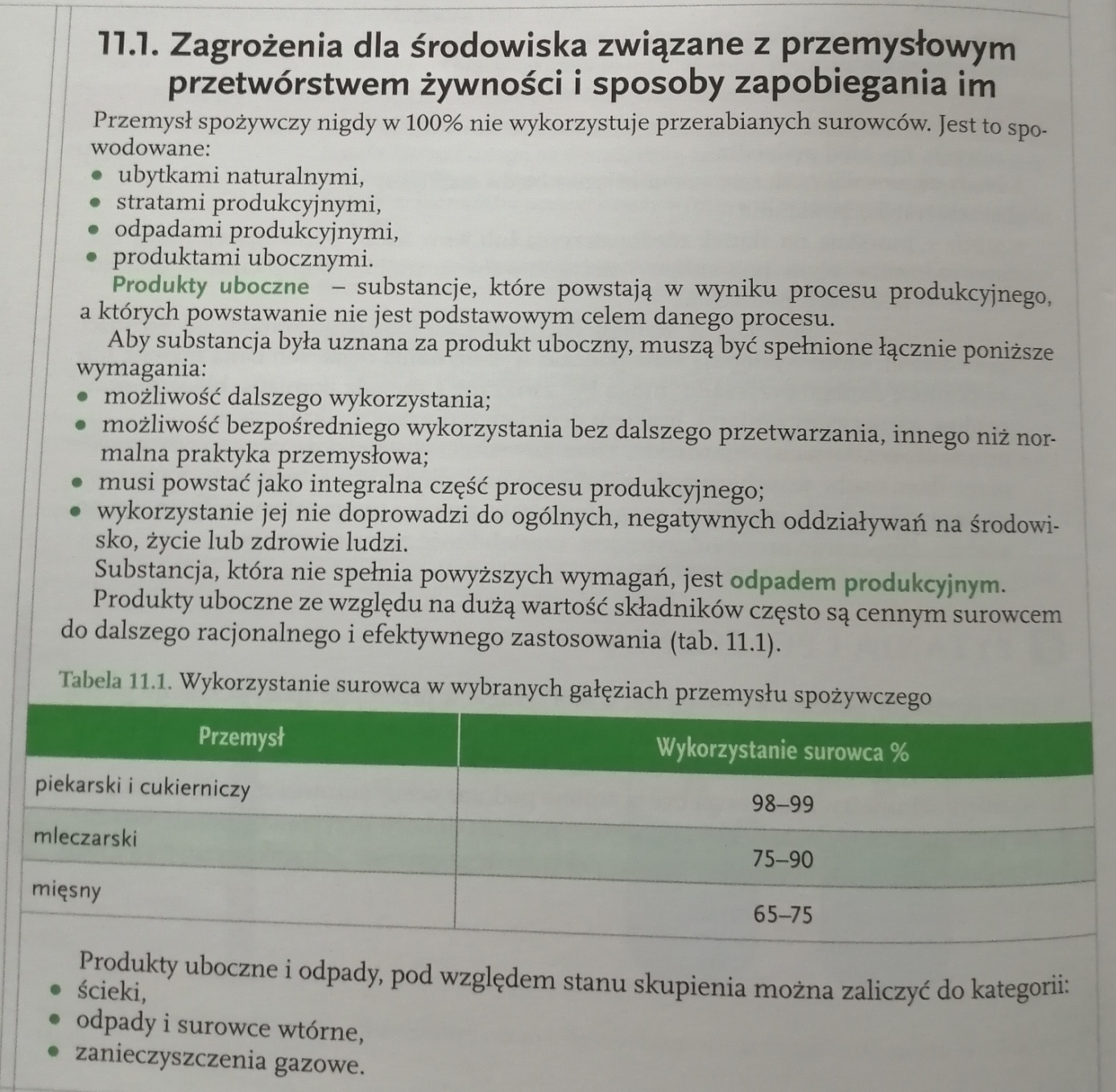 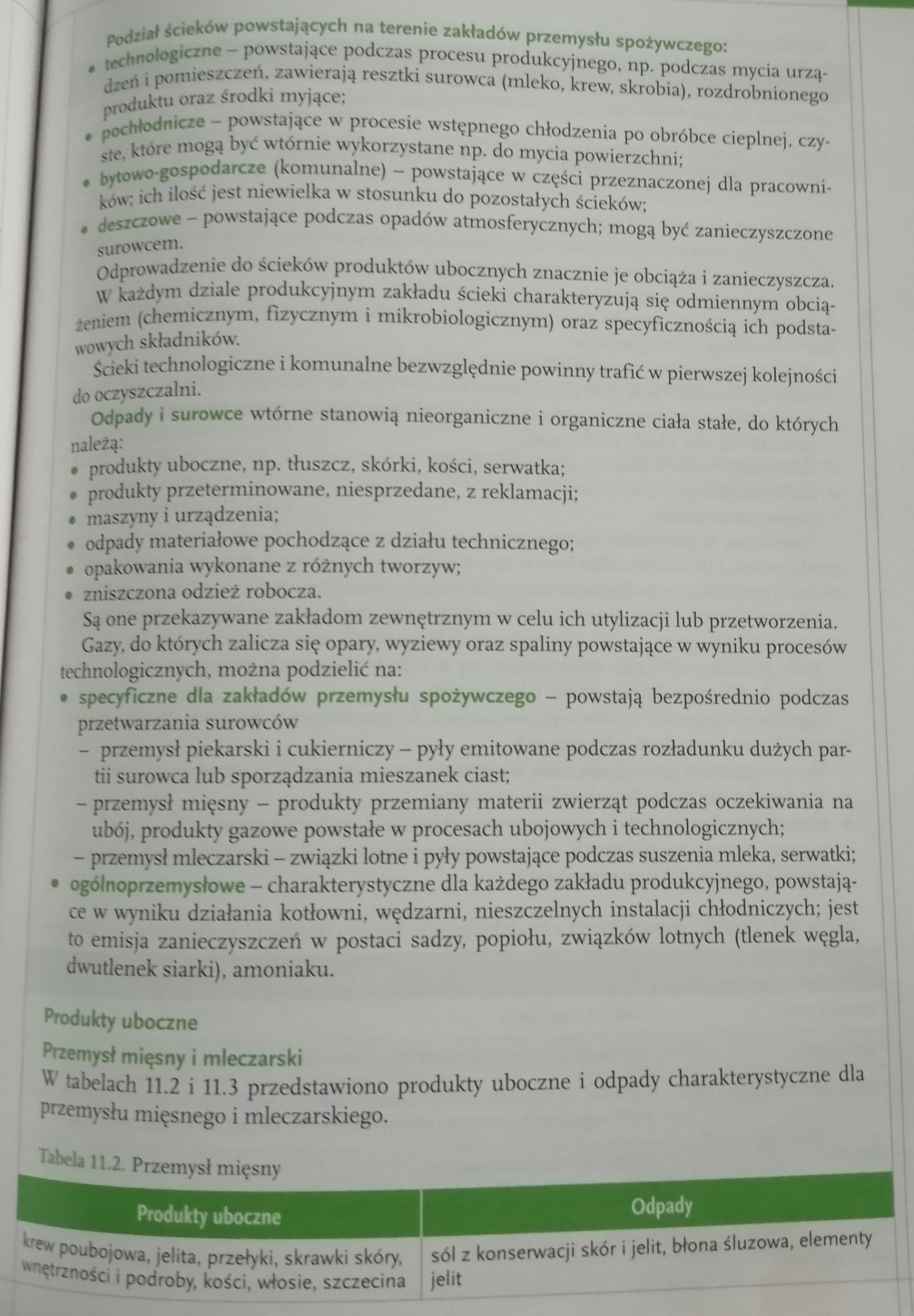 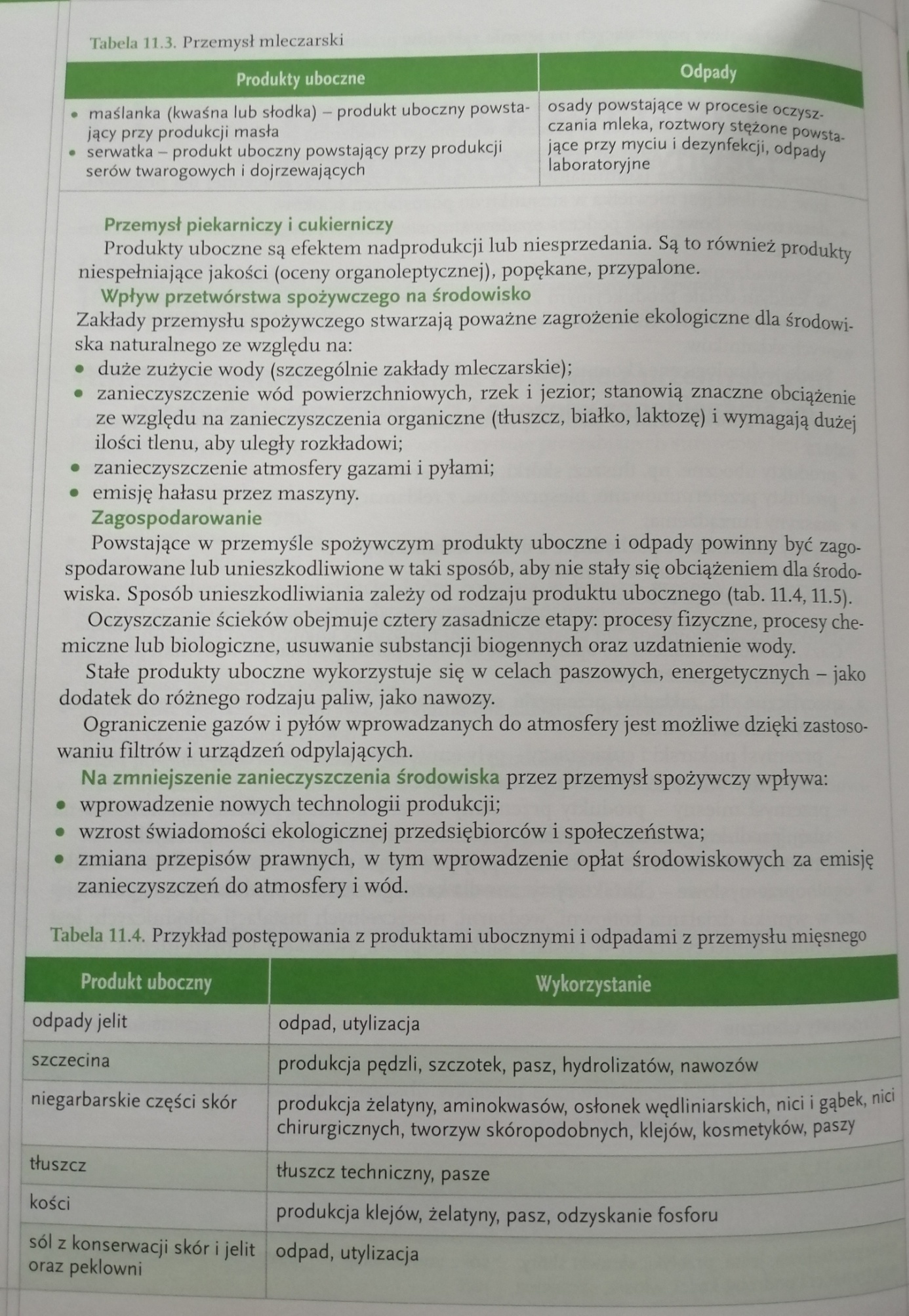 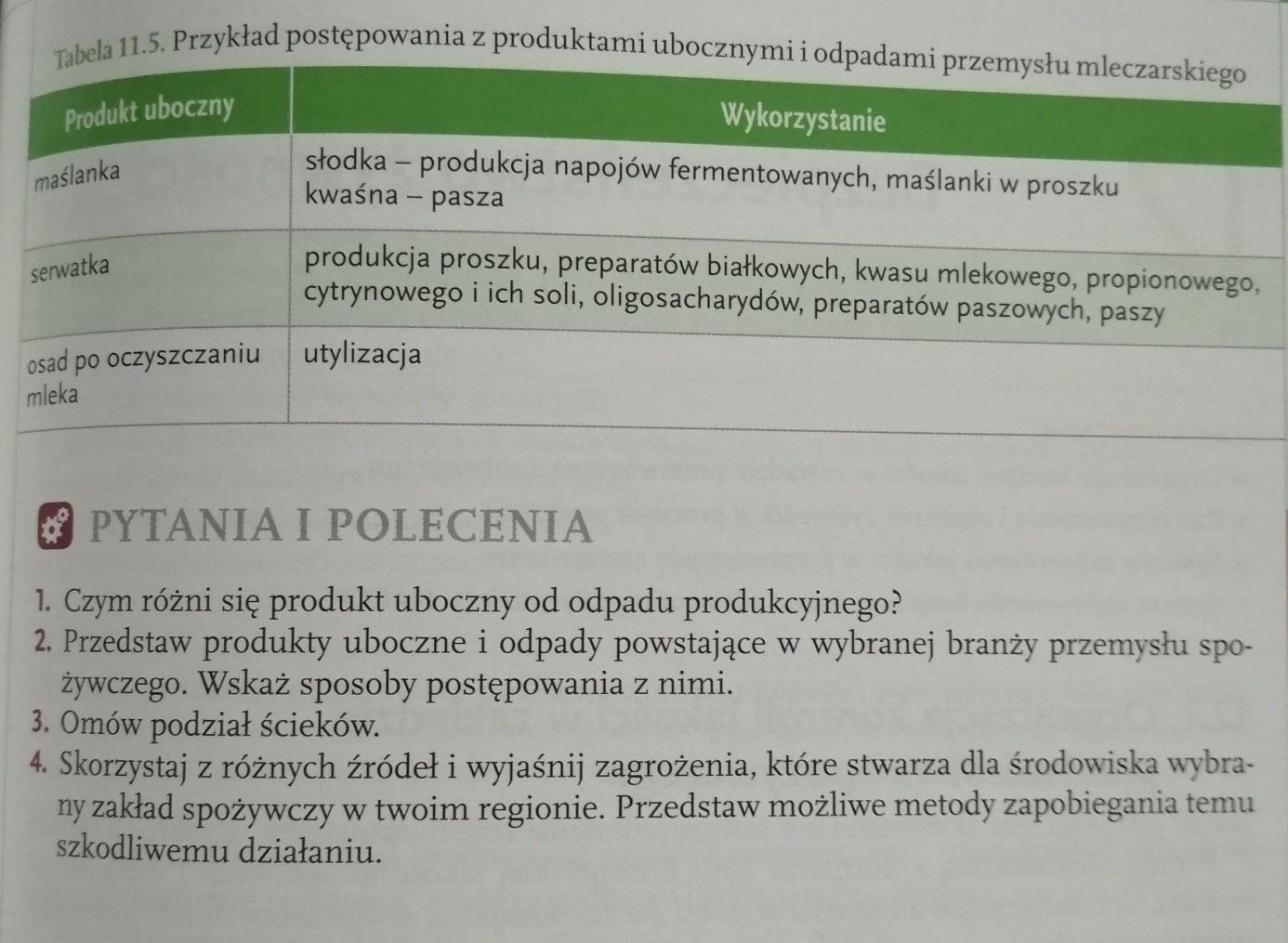 ZADANIE PISEMNEWykonaj polecenie 1 – w formie tabeli lub pisemnie 